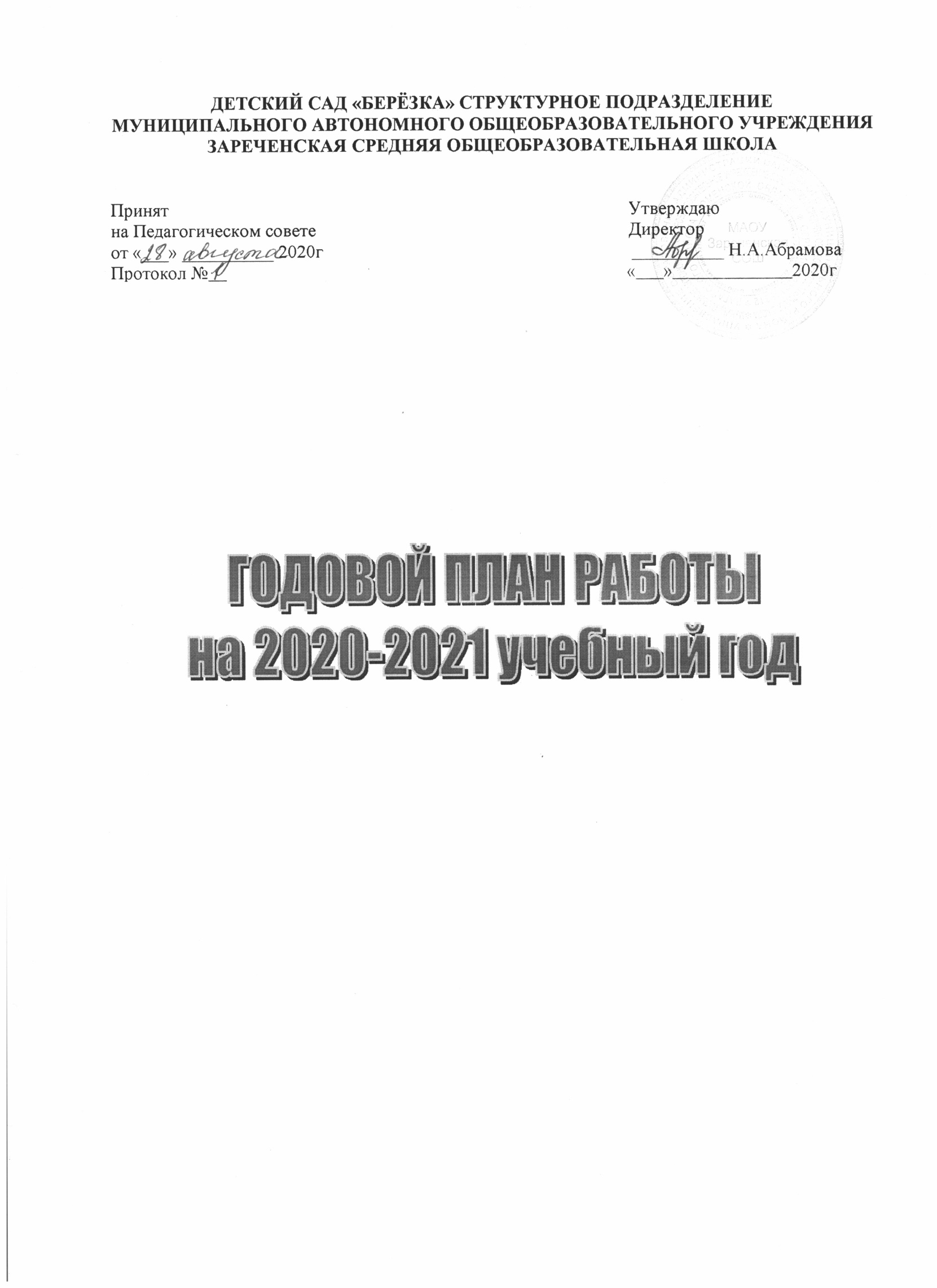 Анализ работы за 2019-2020 учебный год.Краткая характеристика образовательного учреждения.Полное  название  учреждения: Детский сад «Берёзка»,структурное подразделение муниципального  автономного общеобразовательного  учреждения  «Зареченская средняя общеобразовательная школа».Детский сад по проекту рассчитан на 110 мест. Представляет собой отдельно стоящее здание, расположенное по адресу: 626275 Тюменская область, Вагайский район, посёлок Заречный, улица Центральная, дом 7. Юридический  адрес:  626275 Тюменская область, Вагайский район, посёлок Заречный, улица Школьная, дом 4Руководитель учреждения – директор Абрамова Наталья Александровна. Учредитель: Управление  образования  Администрации  Вагайского муниципального  района. Телефон: 8(3453)938334;  E-mail: madouberezka@yandex.ru            В своей деятельности ДОУ руководствуется: •	Федеральный закон от 29.12.2012г. № 273-ФЗ  «Об образовании в Российской Федерации»;•	Конвенция о правах ребенка ООН;•	Приказ Минобрнауки России от 17.10.2013г. №1155 «Об утверждении ФГОС ДО»;•	Комментарии Минобрнауки России от 28.02.2014г №08-249 к ФГОС дошкольного образования; •	Санитарно-гигиенические требования, установленные в СанПиН 2.4.1.3049 – 13 «Санитарно-эпидемиологические требования к устройству, содержанию и организации режима работы в дошкольных образовательных учреждениях.•	Нормативно-правовые акты Тюменской  области и органов местного самоуправления.•	Устав МАОУ Зареченская СОШ.Учреждение работает по 9-часовому режиму – с 7.30 до 16.30 ч., пять дней в неделю.Детский сад расположен в типовом двухэтажном  здании,  построенном в 1970 году; центральное отопление, вода, канализация, санитарно-техническое оборудование находятся в удовлетворительном состоянии.Оборудование помещений дошкольного учреждения безопасно,           здоровьесберегающее, эстетически привлекательное и развивающее. Мебель соответствует росту и возрасту детей, игрушки - обеспечивают максимальный для данного возраста развивающий эффект. Пространство групп организовано в виде разграниченных зон,  которые по мере возможности пополняются дидактическими пособиями, развивающими материалами.Количество возрастных группДетский сад посещают дети в возрасте от 1,6 до7 лет. В 2019 – 2020 учебном году в детском саду функционировало 4 возрастные группы и группа КМП:Анализ педагогического состава ДОУВоспитательно-образовательный процесс в детском саду  осуществляется педагогическим коллективом в составе 8  педагогов, из них:-старший воспитатель;-музыкальный руководитель; -инструктор по физической культуре;-5 воспитателей.Образовательный уровень педагогического состава:высшее профессиональное образование  - 3 педагога, среднее профессиональное образование – 5педагогов.Педагогический стаж: менее 5 лет – 0педагогов, 5-10 лет –3педагога, 11-15 лет – 1педагог, 16 – 20 лет – 2 педагога, 21-25 лет – 1педагог, более 25 лет – 1педагог.Аттестация педагогических работников: высшая квалификационная категория – 1педагог, первая квалификационная категория – 6педагогов.Повышение квалификации является одним из важных направлений работы с педагогическими кадрами. В курсах повышения квалификации  в 2019-2020уч.годупринял участие – 1 педагог: Кайнова Евгения Сериковна тема «Организационно – педагогические основы образовательного процесса в условиях реализации  ФГОС дошкольного образования»Работа по повышению педагогического мастерства педагогов ДОУ велась согласноплану и графику. В течение года педагоги ДОУ посещали и  участвовали  в различных  мероприятиях:-муниципальная каникулярная сессия;- конкурсы;- работа методических групп;-форум "Большая перемена" и др.Основные задачи, которые решались в ходе данных мероприятий, были достигнуты:- содействие профессиональному росту педагогов;- создание условий для педагогического общения педагогов;- совершенствование  образовательного процесса в ДОУ в условиях реализации ФГОС ДО.В целях успешного достижения задач образовательной деятельности учреждения в течение года велась методическая работа через педсоветы, консультации, семинары,  открытые  коллективные просмотры интегрированной образовательной деятельности с детьми.Анализ выполнения годовых задач      В 2019-2020 учебном году перед детским садом была поставлена цель: Создание благоприятных условий для полноценного проживания ребёнком дошкольного детства, формирование основ базовой культуры личности, всестороннее развитие психических и физических качеств в соответствии с возрастными и индивидуальными особенностями, подготовки к жизни в обществе, к обучению в школе, обеспечение безопасности жизнедеятельности дошкольника.Для достижения цели детский сад решал следующие задачи:1. Создание условий в ДОУ для организации деятельности по экологическому воспитанию дошкольников в контексте ФГОС дошкольного образования. Формировать экологическую культуру дошкольников, развитие любознательности и бережливого отношения к окружающему миру в процессе исследовательской деятельности.2. Продолжать работу по укреплению физического здоровье детей через создание условий для систематического оздоровление организма, через систему физкультурно-оздоровительной работы в соответствии с требованиями ФГОС ДО. Для реализации годовых задач коллектив ДОУ проводил систематическую работу в течение всего учебного года. Педагоги регулярно принимали участие в  методической работе ДОУ: семинарах, педагогических советах, консультациях. Важнейшим направлением методической работы являлось:- пополнение в соответствии с ФГОС предметно-пространственной среды в группах (игровых, познавательно-исследовательских центров),создание условий для повышения квалификации,совершенствование педагогического мастерства.Методическая работа строилась на основе федерального образовательного стандарта и годового плана учебно-воспитательной работы.Формы работы:- тематические педсоветы;- теоретические семинары;- семинары-практикумы;- повышение квалификации;- работа педагогов над темами самообразования;- открытые мероприятия и их анализ;- участие в конкурсах;- проектная деятельность;- мастер-классы;- организация консультативной подготовки педагогов.При реализации первой годовой задачи «Создание условий в ДОУ для организации деятельности по экологическому воспитанию дошкольников в контексте ФГОС дошкольного образования. Формировать экологическую культуру дошкольников, развитие любознательности и бережливого отношения к окружающему миру в процессе исследовательской деятельности», был проведён педагогический совет: «Экологическое воспитание дошкольников в ДОУ»с целью совершенствование работы в детском саду по формированию у дошкольников основ экологической культуры. Педагогами проведены консультации. Воспитатели показали открытые мероприятия по экологическому воспитанию детей:1.  "Ознакомление с комнатными растениями"                                               2. "Экскурсия по экологической тропе"       3. "Свойства льда"                   4."Путешествие в волшебный лес" 5. «Волшебный воздух»"  По реализации второй годовой задачи «Продолжать работу по укреплению физического здоровье детей через создание условий для систематического оздоровление организма, через систему физкультурно-оздоровительной работы в соответствии с требованиями ФГОС ДО», был проведен тематический педагогический совет «Физическая культура – залог здоровья»,целью которого было расширение знаний педагогов в области воспитания у детей физической культуры с учетом современных требований, повысить уровень физкультурно-оздоровительной работы в детском саду. Проанализировать работу педагогов по сохранению и укреплению здоровья дошкольников; стимулировать творческую профессиональную активность педагогов по решению данной проблемы; пополнить банк идей новыми инициативами педагогов по оздоровительной работе с детьми, взаимодействию с семьёй.Проводились консультации для педагогов и родителей  «Взаимодействие педагогов дошкольного учреждения в процессе физкультурно-оздоровительной работы», «Виды утренней гимнастики и возможности её использования родителями»,«Значение дыхательной гимнастики для детей дошкольного возраста», «Современные методы оздоровления детей в ДОУ». Проводились развлечения и праздники.Некоторые запланированные  мероприятия провести не удалось в связи с ситуацией коронавирусной инфекции.Освоение детьми ООП ДОВ течение года с детьми систематически проводилась организованная образовательная деятельность в соответствии с основной общеобразовательной программой, реализуемой в ДОУ. Поставленные задачи реализовывались в процессе осуществления разнообразных видов деятельности: игровой, познавательно-исследовательской, коммуникативной, двигательной, трудовой, конструктивной,  изобразительной, музыкальной. Все виды деятельности  представляют основные направления развития детей: физическое, познавательное, речевое, художественно-эстетическое, социально-личностное. Планирование образовательного процесса в ДОУ основывается на комплексно – тематическом принципе; образовательный процесс ведется непрерывно,  в течение всего дня: во время организованной образовательной деятельности, в ходе режимных моментов, на прогулке. В течение учебного года идет постоянная динамика углубления, расширения и обобщения знаний детей, вместе с тем, отслеживается динамика общего развития детей через диагностические карты освоения всех разделов. По результатам мониторинга выполнения программы по всем возрастным группам отмечено, что динамика развития соответствует возрасту детей. Наиболее высокие результаты у детей старших групп, низкие показатели в младших группах. Во всех группах необходимо продолжать уделять внимание речевому развитию и коммуникативным навыкам детей, развивать познавательный интерес.Социально-коммуникативное развитиеОтношение к сверстникам формировалось в ходе целенаправленно организуемой педагогом соответствующей возрасту совместной деятельности детей. Необходимо отметить, что большее внимание воспитатели уделяли развитию социальных навыков при организации НОД, в упражнениях, иногда выпуская их поощрение в свободной детской деятельности. Не все воспитатели способны безоценочно принять каждого ребенка. Некоторым педагогам необходимо учиться замечать даже незначительные успехи ребенка, используя положительную оценку действий и поступков. Особенно важно умение педагогов, оценивая поступок ребенка, стремиться к оптимизации его положения среди сверстников.  Познавательное развитиеОсновные цели и задачи, которые осуществлялись в области «Познавательное развитие» - это развитие любознательности и  познавательной активности, формирование первичных представлений о планете Земля как общем доме людей, об особенностях ее природы. В разделе формирование элементарных математических представлений работа воспитателей была в большей степени направлена на овладение детьми программным материалом. Анализ работы по разделу показал, что для достижения целей математического образования дошкольников недостаточно использовались различные игровые занимательные задачи и упражнения, как на НОД, так и в свободной деятельности детей.Речевое развитиеПроблема развития речи дошкольников актуальна и решается в ДОУ: педагоги обеспечивали возможности для обогащения словарного запаса, совершенствования звуковой культуры, образной и грамматической сторон речи. Однако анализ результатов диагностики показывает, что проводимая работа не достаточно эффективна. Причины освоения программного материала на таком уровне связаны с задержкой речевого развития некоторых детей, необходимости помощи логопеда и проведении индивидуальной работы. Педагогам необходимо больше внимания уделить коррекции звукопроизношения детей.Художественно-эстетическое развитиеВоспитателям рекомендовано улучшить качество проведения работы по изобразительной деятельности за счет использования разнообразных методов и приемов, развивающих игр и иллюстраций. Кроме того необходимо обратить внимание на развитие мелкой моторики рук воспитанников. Более пристальное внимание хотелось бы уделить анализу музыкального воспитания. Музыкальная жизнь в ДОУ яркая и насыщенная. Это настолько увлекает детей, что активными становятся самые робкие и застенчивые. Формы проведения занятий используются самые разные: традиционные и интегрированные.Физическое  развитиеПо итогам оценки усвоения материала по образовательной области «Физическое развитие» дети показали положительный результат освоения программного материала. Анализ данных позволил сделать вывод о том, что у большинства детей сформированы основные физические качества и потребность в двигательной активности; дети самостоятельно выполняют доступные возрасту гигиенические процедуры; соблюдают элементарные правила здорового образа жизни; соблюдают правила поведения на улице и в общественных местах. Однако, во всех группах необходимо уделить внимание работе с родителями по привлечению их к физкультурно-оздоровительной работе, продолжить работу по формированию представлений о здоровом образе жизни у детей, пропаганду здорового образа жизни среди родителей.Сохранение жизнедеятельности и укрепления здоровья дошкольников.Одним из важных направлений деятельности дошкольного учреждения является сохранение жизнедеятельности и укрепления здоровья дошкольников. В детском саду утверждено 10 – дневное меню, соответствующее полноценному 4-х разовому питанию детей. В течение года проводились мероприятия по профилактике простудных заболеваний. Для родителей были подготовлены рекомендации по профилактике простудных заболеваний, гриппа, ветряной оспы и т.д. Помощниками воспитателей проводились влажные уборки, проветривания в помещениях и т.д. В группах постоянно проводятся гигиенические и водные процедуры, закаливающие мероприятия, гимнастики и физкультурно – оздоровительные занятия. Воспитателями регулярно проводились мероприятия: утренняя гимнастика, физкультурные занятия, игры на улице, гимнастика после сна, пальчиковые гимнастики, физкультминутки, гимнастика для глаз, спортивные праздники и досуги. Для обеспечения физической активности воспитанников функционируют тренажёрный и спортивный залы с необходимым спортивным оборудованием. Система закаливания детей включает следующие мероприятия: мытье рук прохладной водой по локоть, двигательная активность на прогулке, длительность прогулки, дыхательная гимнастика, проветривание групп, влажная уборка с применением дезинфицирующих средств, специальные закаливающие мероприятия: водные, воздушные и солнечные ванны, одежда детей по сезону и в соответствии с температурой воздуха. Закаливающие мероприятия применяются в зависимости от сезона года, температуры воздуха в групповых помещениях, эпидемиологической обстановки. Дошкольники 2 раза в неделю занимаются физической культурой в зале и 1 раз в неделю на улице. Ежедневно с детьми проводится бодрящая гимнастика после сна и физкультурные паузы во время проведения образовательной деятельности статического характера.Для более успешного прохождения адаптации вновь прибывших детей нами были предприняты следующие формы работы: - индивидуальный подход к каждому ребенку (узнавание его интересов, любимых занятий); - было рекомендовано на 2-3 часа посещение детского сада (на занятия, прогулки, игры); - установлен эмоциональный контакт ребенка и воспитателя при присутствии взрослого человека (интерес к детскому саду) в новой ситуации; - а также взаимосвязь родителей и детского сада в единстве системы воспитания в семье и детском саду (соблюдение режима дня, занятий, игр, сна).Работа с родителямиВ соответствии с требованиями федерального стандарта образования проводилась активная работа с родителями. Строилась эта работа на принципах партнерства, сотрудничества, взаимодействия. Родители, по возможности, привлекались к участию в мероприятиях, проводимых в ДОУ: спортивные праздники, утренники, развлечения, выставки совместного детско-родительского творчества к Новому году, 8-му Марта, различные смотры – конкурсы. В группах проводились тематические выставки по разным направлениям. Информационно-методическая помощь родителями оказывается всеми специалистами детского сада. Прошли тематические групповые родительские собрания. Регулярно проводились индивидуальные беседы и консультации по вопросам воспитания и обучения детей.. В группах проводились тематические выставки по разным направлениям, в которых также принимали участие родители. В родительских уголках оформлены папки-передвижки, стенды, памятки, буклеты, куда помещались информационные материалы, согласно календарного плана, т.е. педагоги использовали различные формы работы. С родителями вновь поступающих детей проводились беседы, заключались договора, проводилась экскурсия по детскому саду. Основные выводы и выход на цели и задачи работы ДОУ в новом учебном году.Реализации поставленных задач способствовало: -  организация для воспитанников интересной  содержательной деятельности в течение дня;- повышение профессионализма педагогов, их мастерства и творческих возможностей через систему самообразования, повышения квалификации, обобщения педагогического опыта, участия их в методических мероприятиях различного уровня;-  обеспечение соблюдения санитарных норм и правил;- вовлечение родителей в сферу деятельности педагогического коллектива по развитию и воспитанию дошкольников. В следующем учебном году необходимо продолжить работу по приоритетным направлениям: ПОСТАНОВКА ЦЕЛИ И ЗАДАЧ ВОСПИТАТЕЛЬНО ОБРАЗОВАТЕЛЬНОЙ РАБОТЫ на 2020 – 2021 учебный годЦель: Создание благоприятных условий для полноценного проживания ребенком дошкольного детства, в соответствии с возможностями и индивидуальными особенностями, подготовка ребенка к жизни в современном обществе.Задачи:1. Способствовать развитию сенсорных и математических представлений дошкольников используя методические приемы, сочетающие практическую и игровую деятельности, как средства интеллектуального развития детей.2. Развивать у детей потребность в охране жизни и здоровья, через представления о правилах безопасности на дорогах и улицах.Раздел 1.Кадровое обеспечение воспитательно-образовательного процесса1.1.Информация о составе педагогического коллективаКоличество педагогов - 8, из них:-старший воспитатель;-инструктор по физической культуре;-музыкальный руководитель;- воспитателей – 5Образовательный уровеньВысшее педагогическое образование – 3 педагогаСреднее профессиональное педагогическое образование – 5 педагоговАттестационный уровеньВысшая квалификационная категория – 1 педагогПервая квалификационная категория – 5 педагоговСоответствие должности – 1педагогБез категории –1педагогРасстановка педагогических кадров на 2020-2021 учебный годПовышение профессионального мастерстваПовышение квалификации педагогических кадров.1.5 Аттестация педагогических кадров на соответствие занимаемой должности.1.6.Темы по самообразованиюРаздел 2.Организационно-управленческий.2.1. Нормативно – правовое обеспечение деятельности ДОУ2.2 Общее собрание трудового коллектива2.3. Совещания при старшем воспитателеРаздел 3.                                                                                                                                                               Организационно-методическая работа.3.1. Педагогические советы3. 2. Семинары, мастер-классы3. 3. Консультации3.4. Открытые просмотры образовательной деятельности3. 5. Смотры, конкурсы, акции3. 6. Праздники, развлечения, досугиРаздел 4                                                                                                                                                         4.1.План работы с родителями.4.2. План  работы по преемственности ДОУ и школы.4.3. План работы с сельским Домом Культуры.Раздел 5.Административно-хозяйственная работаРаздел 6. Обеспечение безопасности жизнедеятельности детей6.1.План  мероприятий по предупреждению  детского дорожно-транспортного травматизма  6.2.План антитеррористических мероприятий6.3.План мероприятий по пожарной безопасности6. 4.План работы медицинской сестры6.5. План работы психолого - педагогического консилиумаКоличество группНазвание группНаполняемость групп детьми1Группа раннего возраста141Младшая группа181Средняя группа211Старшая группа211КМП3Списочный состав детей в ДОО:77Группа Воспитатель Раннего возрастаИноземцева Л.И.Младшая Курманова Л.А.Средняя Кувшинова Т.А.Старшая Кайнова Е.С.Подменный воспитательДолгушина Н.Ю.№Содержание основных мероприятийСрокипроведения1Систематическое посещение педагогами методических объединений по направлениям и возрастным группам.в течениегода2Прохождение педагогами курсов повышения квалификации, обучающих семинаров. в течениегода3Организация работы педагогов по самообразованию.Развитие готовности  к профессиональному росту: умение выявлять проблемы образовательной деятельности и определять точки дальнейшего профессионального развития и активного распространения своего опыта	в течениегода4Повышение профессионального мастерства педагогов: использование в процессе работы с детьми новых технологий в соответствии с ФГОС ДОв течениегода5Анализ, обобщение и распространение передового опыта работы дошкольных учреждений посредством анализа новинок методической литературы, материалов СМИ и Интернета.в течениегода6Обновление копилок педагогов новинками методической литературы, дидактическими и развивающими играми, пособиями, атрибутами.в течениегода7Участие  в конкурсах, выставках, смотрах  по ДОУ и району, области, РФв течениегода№Ф.И.О. ДолжностьСроки 1Рахматуллина А.П.Старший воспитатель 2021г2Клинкова Н.И.Музыкальный руководитель2021г3Иноземцева Л.И.Воспитатель 2021г4Долгушина Н.Ю.Воспитатель 2021г5Южакова А.М.Воспитатель 2021г№Ф.И.О. Должность1.Рахматуллина А.П.Старший воспитатель 2.Клинкова Н.И.Музыкальный руководитель3.Кайнова М.В.Инструктор по физ.культуре№Ф.И.О. педагоговДолжностьТема самообразования1Рахматуллина А.П.Старший воспитатель«Активные методы и формы работы с педагогами как условие повышения качества образования в ДОУ»2Клинкова Н.И.Музыкальный руководитель«Развитие творческих способностей дошкольников посредством игр-драматизаций»3Кайнова М.В.Инструктор по физической культуре«Использование здоровьесберегающих технологий в воспитании у дошкольников основ здорового образа жизни»4Иноземцева Л.И.Воспитатель«Сенсорное воспитание детей раннего  возраста»5Долгушина Н.Ю.Воспитатель«Развитие мелкой моторики дошкольников»6Кувшинова Т.А.Воспитатель«Влияние устного народного творчества на развитие речи детей младшего дошкольного возраста»7Кайнова Е.С.Воспитатель«Развитие мелкой моторики рук у детей дошкольного возраста посредством нетрадиционных техник рисования»8Курманова Л.А.Воспитатель «Развитие активной речи детей раннего возраста средствами малых фольклорных жанров»№п\пСодержание основных мероприятийСрокОтветственный1Совершенствование и расширение нормативно-правовой базы на 2020 – 2021 уч. год.в течение годаСт.воспитатель2Разработка нормативно – правовых документов,локальных актов о работе учреждения на 2020 – 2021 уч.в течение года3Внесение изменений в нормативно – правовыедокументы по необходимости (распределениестимулирующих выплат, локальные акты, Положения и др.)в течение года4Разработка текущих инструктажей поОТ, ТБ и охране жизни и здоровья детей.в течение года5Производственные собрания и инструктажив течение года6Приведение в соответствии с требованиями должностных инструкций и инструкцийпо охране труда работников ДОУв течение года№п\пСодержание основных мероприятийСрокОтветственный11.Основные направления работы ДОУ на 2020-2021 учебный год.ОктябрьСт.воспитательЗавхоз12. Подведение итогов летней оздоровительной работы 3. Итоги подготовки групп, детского сада к началу нового учебного года. 4. Правила внутреннего трудового распорядка. 5. Обсуждение и утверждение состава комиссий, кандидатур ответственных лиц на новый учебный год. 6. Текущие организационные вопросы. Обсуждение и принятие локальных нормативных актов (по мере необходимости).ОктябрьСт.воспитательЗавхоз17.Проведение инструктажа педагогов по темам: «Охрана жизни и здоровья детей», «Охрана труда и техники безопасности», «Противопожарная безопасность».ОктябрьСт.воспитательЗавхоз21. Подготовка к проведению новогодних утренников. 2. Утверждение графика отпусков на 2021 год 3. Соблюдение требований пожарной безопасности 4. Результаты производственного контроля. 5.Организация работы по охране жизни и здоровья детей (соблюдение безопасных условий на прогулке в зимний период) ДекабрьСт.воспитательЗавхоз31. Предварительные итоги учебного года. Результаты работы за учебный год. 2. Результаты рейдов по соблюдению правил техники безопасности и охраны труда. 3. Выполнение правил внутреннего трудового распорядка. 4. Сохранность имущества 5. Основные задачи работы ДОУ на летний оздоровительный сезон. 6. Текущие организационные вопросы. Обсуждение и принятие локальных нормативных актов (по мере необходимости). 7. Состояние трудовой дисциплины работников согласно правилам трудового распорядка. МайСт. воспитательЗавхозМедсестра№п\пМероприятия СрокОтветственный11.  Обсуждение и утверждение плана работы на месяц. 2.Организация контрольной деятельности (знакомство с графиком контроля) 3.Усиление мер по безопасности всех участников образовательного процесса (знакомство с приказами по ТБ и ОТ на новый учебный год. 4. Результаты административно контроля.СентябрьСт.воспитатель21.Обсуждение и утверждение плана работы на месяц.2. Результативность контрольной деятельности.3. Анализ заболеваемости за месяц. 4. Анализ выполнения натуральных норм питания.5. Подготовка к осенним праздникам.6. Подготовка ДОУ к зиме ОктябрьСт.воспитатель31.Обсуждение и утверждение плана работы на месяц.2. Результативность контрольной деятельности3. Анализ заболеваемости за месяц.4. Анализ выполнения натуральных норм питания.5. Итоги инвентаризацииНоябрьСт.воспитатель41.Обсуждение и утверждение плана работы на месяц.2. Результативность контрольной деятельности3. Анализ заболеваемости.4.Анализ выполнения натуральных норм питания за год.5.Подготовке к новогодним праздникам:педагогическая работа, оформление муз.зала, групп, коридоров; графиков утренников;обеспечение безопасности при их проведении.ДекабрьСт.воспитатель51.Утверждение плана работы на месяц.2. Результативность контрольной деятельности.3. Результаты административно контроля.4. Анализ заболеваемости детей исотрудников ДОУ за прошедший год.5. Подготовка к собранию трудового коллектива.6. Организация работы по обеспечению безопасности всех участников образовательного процесса.ЯнварьСт.воспитатель1.Утверждение плана работы на месяц.2.Результативность контрольной деятельности.3.Анализ заболеваемости. 4.Анализ выполнения натуральных норм питания.5.Взаимодействие ДОУ с социумом.ФевральСт.воспитатель1.Утверждение плана работы на месяц.2. Результативность контрольной деятельности.3. Анализ заболеваемости.4. Анализ выполнения натуральных норм питания.5. Подготовка к празднику «8 Марта».6. Проведение «Месячника безопасности».МартСт.воспитатель1.Утверждение плана работы на месяц.2. Результативность контрольной деятельности.3. Анализ заболеваемости за 1 квартал.4. Анализ выполнения натуральных норм питания.5. Организация субботника по благоустройствутерритории.6. Утверждение плана ремонтных работ в ДОУ.АпрельСт.воспитатель1.Утверждение плана работы на месяц.2. Результативность контрольной деятельности.3. Подготовка выпуска детей в школу.4. Анализ заболеваемости.5. Анализ выполнения натуральных норм питания.6.О подготовке к летней оздоровительнойработе.7. Организация работы по безопасности всехучастников образовательного процесса на летний оздоровительный периодМайСт.воспитатель№п/пТема, повесткаСрокОтветственные1.«Готовность ДОУ к новому учебномугоду»Цель: Стимулировать аналитическуюдеятельность педагогического коллективаДОУ по ключевым проблемамфункционирования и развития учреждения.Создавать необходимые условия дляповышения квалификации педагогическихкадров.1. Итоги работы августовской конференции2. Утверждение годового плана работы детского сада на 2020-2021 учебный год.3. Утверждение рабочих программ, циклограмм работы, планов самообразования и др.4. Ознакомление с планом ВШК, планом методической работы ДО Вагайского района на 2020-21 уч.год5. Обсуждения и принятие решенияавгустСт.воспитатель2.«Формирование элементарных математических представлений в режиме дня и организованной образовательной деятельности детей дошкольного возраста»Цель: повысить уровень профессиональной компетентности педагогов. Совершенствовать работу поформированию элементарныхматематических представлений в ДОУ1. Анализ выполнения решений предыдущегопедсовета.2. Итоги тематического контроля «Эффективностьвоспитательно – образовательной работыв детском саду по формированию элементарныхматематических представлений»3. «Сенсорно – математические игры как средстворазвития интеллектуальных способностей детей» (изопыта работы)4. «Развивающая среда по сенсорному развитию» (изопыта работы)5. «Развитие ЭМП посредством интеллектуальных игр» (из опыта работы)6. «Формирование математических представлений впроцессе интеграции образовательных областей» (изопыта работы)7. «Презентация картотек игр математическогосодержания» (из опыта работы)8. Проект решения педагогического советаноябрьСт. воспитательВоспитатели3.«Организация работы ДОУ попрофилактике детскогодорожно-транспортного травматизма»Цель: стимулировать, развивать,обогащать и активизировать деятельность воспитателей и специалистов в работе по обучению детей правилам дорожного движения1. Выполнение решения предыдущегопедсовета2. Работа ДОУ по формированию у детей навыков безопасного поведения иобучению ПДД3 Итоги тематического контроля«Изучение работы с детьми дошкольного возраста по профилактике ДТП»4. Итоги смотра-конкурса «Лучший уголок ПДД»5. Конференция «Безопасность детей»Выставка макетов6. Проект решения педагогического совета февральСт. воспитательВоспитатели4.«Педагогический пробег по итогам года»Цель: подвести итоги деятельности за текущий учебный год. Обсудить и принять планработы на летний период и 2021-2022 учебный год.1. Итоги выполнения тематических задач учебного года.2. «О наших успехах» - отчет воспитателей групп и специалистов о проделанной работе за год3. Анализ оздоровительной работы 4. Утверждение плана работы на летнийоздоровительный период5.Проект решения педагогического педсоветаМайСт. воспитательВоспитатели,специалистыМедсестра№п\пНазвание СрокОтветственный1«Организация предметно-развивающей среды в группе, способствующей сенсорно-математическому развитию дошкольников»ОктябрьСт. воспитательВоспитатели2«Применение нестандартных приемов дляформирования элементарных математическихпредставлений у детей старшего дошкольного возраста» «Формирование математических способностей детей дошкольного возраста с помощью развивающих игр»НоябрьСт. воспитатель Воспитатели3Мастер- класс по математике для воспитателей по изучению с детьми ориентировки в пространстве и на листе бумаги.ДекабрьСт. воспитатель Воспитатели4«Азбука безопасности в каверзных вопросах»ЯнварьСт. воспитатель Воспитатели5Мастер-класс «Игры с детьми по ПДД»Февраль6«Интеллектуальное развитие дошкольников впроцессе формирования элементарных математических представлений»МартСт. воспитатель Воспитатели7«Формирование здорового образа жизни дошкольников в условиях ДОУ и семьи»АпрельСт. воспитатель Воспитатели8Участие в районных мероприятиях В течение годаСт. воспитатель Воспитатели№п/пТемаСрокОтветственные1«Какие документы должны подготовитьпедагоги к началу учебного года» «Оформление информационных стендов как одна из форм работы с родителями в условиях ФГОС ДО»СентябрьСт. воспитатель Воспитатели2«Как сформировать познавательный интереск математике у дошкольников»«Малыши и математика»ОктябрьСт. воспитатель Воспитатели3 «Речевое развитие дошкольников через логико-математические игры» «Развитие математических способностей детейпосредством дидактических игр подвижногохарактера»НоябрьСт. воспитатель Воспитатели4"Математика в режиме дня" «ФЭМП в различных видах деятельности»ДекабрьСт. воспитатель Воспитатели5«Основы безопасности для дошкольников надорогах и улицах посёлка, города»ЯнварьСт. воспитатель Воспитатели6«Содержание уголков безопасностидорожного движения в группах»ФевральСт. воспитатель Воспитатели7«Формирование привычки к здоровому образа жизни удетей дошкольного возраста»МартСт. воспитатель Воспитатели8Использование карт-схем для повышениясамостоятельной двигательной деятельностидетейАпрельСт. воспитатель Воспитатели9«Организация разных видов игровой деятельности в летний период в ДОУ» «Организация и содержание наблюдений в летний период»МайСт. воспитатель Воспитатели10Консультации педагогов на официальном сайте ДОУВ течениегодаСт. воспитатель Воспитатели№п/пТемаСрокОтветственные1Организация и проведение утренней гимнастики с детьми среднего и старшего дошкольного возраста.ОктябрьИнструктор по физ.культуре Воспитатели2Организация и проведение ООД по ФЭМП «Путешествие в королевство Математики»НоябрьВоспитатели3«Развитие познавательного интереса посредством изобразительной деятельности»ДекабрьВоспитатели4 «Формирование безопасного поведения на дороге»ЯнварьВоспитатели5Организация и проведение ООД по физическому развитию детей.ФевральИнструктор по физ.культуре6Развитие эмоциональности и выразительностиречи детей старшего возраста в музыкально-театрализованной деятельностиМартМузыкальный руководитель7Итоговые мероприятияАпрель-майВоспитатели№п/пМероприятиеСрокОтветственные1Выставка «Осенние фантазии»Смотр-конкурс уголков ПДДОктябрьСт. воспитатель Воспитатели2Акция «Внимание - дорога»Конкурс чтецов в старшей и средней группах «Единственной маме на свете…!»НоябрьСт. воспитатель Воспитатели3Семейный творческий конкурс «Новый год в гостях у сказки»Смотр-конкурс зимних построек «Снежные забавы»ДекабрьСт. воспитатель Воспитатели4 Смотр-конкурс «Лучший лэпбук по ПДД»ЯнварьСт. воспитатель Воспитатели5Акция «Военная зарядка» (приглашение пап, старших братьев для проведения физкультурной зарядки)ФевральСт. воспитатель Воспитатели6Выставка букетов «Для тебя, родная!» (изготовление букетов в любой технике)МартСт. воспитатель Воспитатели7Семейный фотоконкурс «Правила дорожного движения и Я – лучшие друзья»АпрельСт. воспитатель ВоспитателиВыставка рисунков детей старшей группы: «Я иду в школу»МайСт. воспитатель ВоспитателиУчастие в конкурсах разного уровняВ течение годаСт. воспитатель Воспитатели№п/пМероприятиеСрокОтветственные1Физкультурное развлечение «Осенние забавы»ОктябрьИнструктор по физ.культуре2Спортивные развлечения «Путешествие в королевство Здоровья»НоябрьИнструктор по физ.культуре3Спортивно-музыкальное развлечение «Наши помощники - дорожные знаки»ДекабрьИнструктор по физ.культуре4 Зимний спортивный праздник «Мы мороза не боимся!»ЯнварьИнструктор по физ.культуре5Музыкально-спортивный праздник «Аты –баты, мы солдаты!»ФевральИнструктор по физ.культуре6Физкультурный досуг «Весенние ассорти»МартИнструктор по физ.культуре7Физкультурный праздник «В здоровом теле – здоровый дух»АпрельИнструктор по физ.культуреФизкультурное развлечение«Пусть всегда будет Солнце!»МайИнструктор по физ.культуре№п/пМероприятиеСрокОтветственные1Осенний праздник «Осень в гости к нам пришла»ОктябрьМузыкальный руководитель2«День Матери»НоябрьМузыкальный руководитель3«К нам приходит Новый год»ДекабрьМузыкальный руководитель4 Музыкальное развлечение: «До свидания, наша ёлочка»ЯнварьМузыкальный руководитель5Музыкально-спортивный праздник «Аты – баты, мы солдаты!»ФевральМузыкальный руководитель6Праздник «Мамочка, родная, я тебя люблю».МартМузыкальный руководитель7Праздник смеха «Апрельские вытворяшки»АпрельМузыкальный руководитель8Выпускной бал «До свидания, детский сад!»МайМузыкальный руководитель№СодержаниеСрокОтветственные1Участие на общих, групповых родительских собраниях.В течение годаВоспитатели  групп2Оформление информационных         стендов         для родителей   по   вопросам   воспитания детей дошкольного возраста.В течение годаПедагоги3Размещение информации на сайте ДОУ.В течение годаСт.воспитатель, педагоги4Индивидуальные беседы-консультации с    родителями    вновь    поступивших детей.В течение годаСт.воспитатель5Дни открытых дверей в ДОУЯнварь, апрельСт.воспитатель6Участие родителей  в развлечениях, утренниках, праздникахВ течение годаВоспитатели групп7Организация  родительских субботниковВ течение годаВоспитатели групп8Оформление совместно с родителями тематических выставок, фотовыставок. Совместные мероприятия по ЗОЖВ течение годаВоспитатели групп9Анкетирование: удовлетворенность родителейАпрельСт.воспитатель10Привлечение   родителей   к   созданию   снежных построек на участках зимой.Декабрь-январьВоспитатели групп11Организация субботника по благоустройству территории учреждения.МайВоспитатели групп12Совместная деятельность по подготовке детей к обучению в школе.В течение годаВоспитатели групп13Консультации В течение годаСт.воспитатель, педагогиСодержание работыСрокиОтветственные1Содержание совместной работы воспитателей ДОУ и учителей школыСодержание совместной работы воспитателей ДОУ и учителей школыСодержание совместной работы воспитателей ДОУ и учителей школы2Взаимное посещение школы и детского сада (НОД, уроков).Участие в педагогических советов.Взаимное консультирование.День открытых дверей (показ открытых занятий и уроков).В течение годаВоспитатели Старший воспитатель3Содержание работы по ознакомлению детей со школойСодержание работы по ознакомлению детей со школойСодержание работы по ознакомлению детей со школой4Праздник в ДОУ «День знаний» Посещение торжественной линейки в школе.Экскурсия к зданию школы.СентябрьВоспитатель старшей  группы5Беседа о школе.Экскурсия в библиотеку школы.Беседа о профессии учителя (с приглашением учителя начальных классов).ОктябрьВоспитатель старшей  группы6Приглашение выпускников прошлых лет.Чтение и рассказывание стихов о школе.Рассматривание картин, отражающих школьную жизнь.НоябрьВоспитатель старшей  группы7Изобразительная деятельность на тему школы.Выставка детских работ «Что я знаю о школе».Сюжетно-ролевая игра «Школа».Словесные и дидактические игры школьной тематики.Знакомство с пословицами и поговорками об учении.Вечер загадок «Скоро в школу».Рассматривание школьных принадлежностей и дидактическая игра «Собери портфель».В течение годаВоспитатель старшей  группы8Экскурсия в спортивный зал школы.ДекабрьВоспитатель старшей  группы9Экскурсия в 1 класс школы, встреча с выпускниками.АпрельВоспитатель старшей  группы10Праздник в ДОУ «До свидание, детский сад».МайВоспитатель старшей  группы11Содержание работы по взаимодействию с родителямиСодержание работы по взаимодействию с родителямиСодержание работы по взаимодействию с родителями12Консультация «Первые трудности или как проходит адаптация детей к школе.СентябрьВоспитатели, педагоги школы13Индивидуальные консультации с педагогами ДОУ. В течение годаВоспитатели14Оформление папки для родителей  «Что должен уметь будущий первоклассник»НоябрьВоспитатели15Консультация «Леворукий ребенок»ЯнварьВоспитатели старшей группы16Консультация «Психологическая готовность к школе»ФевральВоспитатели старшей группы17Консультация «Трудности обучения в школе детей с нарушением речи»МартВоспитатели старшей группы18Анкетирование «Готовы ли взрослые стать родителями первоклассника?»Круглый стол «Скоро в школу»АпрельВоспитатели старшей группы19Праздник в ДОУ «До свидание, детский сад».МайМуз. рук.Содержание работыСрокиОтветственныеОтветственные1Участие в празднике, посвящённому Дню материНоябрьНоябрьВоспитателиСт. воспитатель2Участие в митинге, посвящённому Дню ПобедыМайВоспитателиВоспитатели3Участие в празднике, посвящённому Дню защиты детейИюньСт. воспитательСт. воспитатель№МероприятиеСрокиОтветственный1Работа по благоустройству территорииСентябрьЗавхоз2-Приобретение хозяйственных товаров, мягкого инвентаря, моющих и дезинфицирующих средств-Приобретение расходных материалов дляоргтехники (бумага, картриджи) -Приобретение канцелярских товаров и материалов для детского изобразительного творчества и ручного трудаВ течение годаЗавхоз Ст. воспитатель3Анализ маркировки мебели и подбор мебели в группах детского садаСентябрьСт. воспитательМедсестра4Контроль за соблюдением требований СанПиНОктябрьСт. воспитательМедсестра5Проведение антропометрических измерений детей, соответствие мебели ростовым показателям детейОктябрьМедсестра6Инвентаризация в ДОУ. Списание малоценного и ценного инвентаря ОктябрьЗавхоз7Противопожарные мероприятия:-проведение противопожарных инструктажей;-проведение тренировочных эвакуаций сотрудников и детей на случай пожара;-содержание эвакуационных выходов здания в соответствии с требованиями ПБ;-периодические обходы здания, территориив соответствии с планом.В течение годаЗавхоз8Обеспечение условий для безопаснойработы сотрудников детского сада:-замеры сопротивления изоляции электропроводки и заземления с оформлением акта обследования;-прохождение санитарного минимума;-прохождение медосмотра работников детского сада;-обеспечение санитарно-гигиенического состояния детского сада;-своевременное обеспечение сотрудниковспецодеждойВ течение годаЗавхоз Медсестра9Подготовка оформления помещений к новогодним праздникамНоябрьСт. воспитательЗавхоз10Ревизия и поддержание в рабочем состоянии систем освещенияДекабрьЗавхоз11Проведение подписки на периодические издания ДекабрьСт. воспитатель12Составление графика отпусков на 2021годДекабрьСт. воспитательЗавхоз13Работы по обеспечению охраны труда и безопасности жизнедеятельности детей и сотрудниковВ течение годаСт. воспитатель Завхоз14Очистка крыши от снегаМартЗавхоз15Работы по благоустройству территориидетского сада:-«Сделаем наш город чистым» - совместный субботник по уборке территории детского сада (сотрудники, родители и дети)-месячник по санитарной уборке территории,-санитарная обрезка деревьев и кустарников;-завоз земли и песка;-перекопка и разбивка клумб;-закупка и посев семян, выращивание цветочной рассады;-высадка цветочной рассады на клумбы;-прополка, поливка и рыхление клумб;-скашивание травы на газонах, спортивнойплощадке и игровых участках;Апрель В течениевесенне-летнегосезонаЗавхоз16Подготовка материалов для ремонтных работ МайДиректорЗавхоз17Организация работы ДОУ в летний оздоровительный периодМайСт. воспитательМедсестраЗавхоз18Организация и проведение ремонтных работ Июль – августСт. воспитательЗавхоз№МероприятияСрокОтветственныеРабота с воспитателямиРабота с воспитателямиРабота с воспитателямиРабота с воспитателями1Консультация «Содержание работы с детьми по предупреждению дорожно-транспортного травматизма в разных возрастных группах» Сентябрь Ст.воспитатель2Обновить и дополнить сюжетно-ролевые игры по ДДТ Октябрь Воспитатели групп3Обновление уголков безопасности в приемныхНоябрьВоспитатели4Консультация «Правила поведения пешехода на дороге в зимнее время»ДекабрьСт.воспитатель5Практикум для педагогов «Оказание первой помощи в случае травматизма»Январь Ст.воспитатель6Консультация «Что нужно знать родителям о правилах дорожного движения»Февраль Ст.воспитатель7Консультация «Внимание: весна!» - правила проведения прогулки в гололед, во время таяния снегаМарт Ст.воспитатель8Подготовка и проведение развлечений по ознакомлению с правилами дорожного движенияВ течение годаМуз. руководительВоспитателиРабота с детьмиРабота с детьмиРабота с детьми1Экскурсии и целевые прогулки:Наблюдение за движением пешеходовНаблюдение за движением транспортаНаблюдение за работой светофораРассматривание видов транспорта Прогулка к пешеходному переходуЗнакомство с улицейНаблюдение за движением транспорта Знаки на дороге – место установки, назначениеСентябрьОктябрьНоябрьДекабрьЯнварьМартАпрельМай Воспитатели групп2Беседы:Что ты знаешь об улице?Мы пешеходы - места движения пешеходов, их название, назначениеПравила поведения на дорогеМашины на улицах города – виды транспортаЧто можно и что нельзяПомощники на дороге – знаки, светофор, регулировщикБудь внимателен!Транспорт в  городе: места и правила парковки, пешеходные зоны, ограничивающие знакиСентябрь ОктябрьНоябрьДекабрьФевральМартАпрельМайВоспитатели групп3Сюжетно-ролевые игры:«Путешествие по улицам города», «Улица и пешеходы», «Светофор», «Путешествие с Незнайкой», «Поездка на автомобиле», «Автопарковка», «Станция технического обслуживания», «Автомастерская»В течение годаВоспитатели групп4Дидактические игры:«Наша улица», «Светофор» «Поставь дорожный знак», «Теремок», «Угадай, какой знак», «Улица города», «Заяц и перекресток», «Что для чего?», «Дорожные знаки: запрещающие и разрешающие», «Желтый, красный, зеленый», «Чего не хватает?», «Собери автомобиль», «Отвечай быстро»В течение годаВоспитатели  групп5Подвижные игры:«Воробышки и автомобиль», «Будь внимательным», «Разноцветные автомобили», «Мы едем, едем, едем …», «Стоп!», «Разноцветные дорожки», «Чья команда скорее соберется», «Велогонки», «Лошадки», «Горелки», «Найди свой цвет» В течение годаВоспитатели групп, инструктор по физ.культуре6Художественная литература для чтения и заучивания:С.Михалков «Моя улица», «Велосипедист», «Скверная история»; С. Маршак «Милиционер», «Мяч»; В. Головко «Правила движения»; С Яковлев «Советы доктора Айболита»; О. Бедерев «Если бы…»;  А. Северный «Светофор»; В. Семернин «Запрещается - разрешается»В течение годаВоспитатели групп7Развлечения:Зеленый огонек (досуг)Учите правила дорожного движения (досуг)Петрушка на улице (досуг)Путешествие в страну Дорожных знаков (досуг)СентябрьНоябрьЯнварьМартВоспитатель ст. группыВоспитатель ср. группыВоспитатель мл. группыМуз.  руководительРабота с родителямиРабота с родителямиРабота с родителямиРабота с родителями1Консультации:Что должны знать родители, находясь с ребенком на улицеБудьте вежливы – правила поведения в общественном транспортеПравила дорожного движения – для всехОсторожно, дети! – статистика и типичные случаи детского травматизмаЧтобы не случилось беды! – меры предупреждения детского травматизмаРодители – пример для детейВ течение годаВоспитатели групп2Оформление стендов (папок-передвижек) в группах по правилам дорожного движения :Безопасность твоего ребенка в твоих рукахПамятка взрослым по ознакомлению детей с Правилами дорожного движенияДисциплина на улице – залог безопасности пешеходовЧто нужно знать будущим школьникам о правилах дорожного движенияВ течение годаВоспитатели3Анкетирование родителейСентябрь Ст. воспитатель№МероприятияСрокиОтветственныеПервоочередные, неотложные мероприятияПервоочередные, неотложные мероприятияПервоочередные, неотложные мероприятияПервоочередные, неотложные мероприятия1Знакомство с ст.2, 3,5,9 Закона РФ «О борьбе с терроризмом»Знакомство с ст.205, 206, 207, 208, 277, 218, 222, 226 Уголовного кодекса РФ2 раза в годДиректор2Приказ по предупреждению террористических актов.СентябрьДиректор3Проверка сохранности ограждения детского садаПо графикуЗавхоз4Организация  внешней безопасности (наличие замков на  воротах)постоянноЗавхоз5Инструктаж   по обеспечению безопасности, антитеррористической защищенности сотрудников и детей в условиях повседневной деятельности.2 раза в годуполномоченный по охране труда6Инструктаж по действиям при обнаружении предмета, похожего на взрывное устройство2 раза в годуполномоченный по охране труда7Инструктаж по действиям при поступлении угрозы террористического акта по телефону, при поступлении угрозы террористического акта в письменном виде, по действиям при захвате террористами заложников. 2 раза в годуполномоченный по охране труда8Осмотр территории на наличии посторонних и подозрительных предметов Проведение проверок на предмет обнаружения бесхозных вещей и предметов на объекте или в непосредственной близости от него.Ежедневно утром, перед прогулкамиЗавхоз, воспитатели групп9Ежедневные осмотры помещений и территории  с отметкой результатов в журнале.ежедневноЗавхоз10Проведение  тренировки с сотрудниками ДОУ по действиям при возникновении угрозы совершения террористического акта.1 раза в годОтветственный  по ГО11Постоянное содержание в порядке подсобных помещений и выходов из ДОУ. Проверка состояния  ограждений, обеспечение контроля  освещенности территории ДОУ в темное время суток, проверка наличия и исправности средств пожаротушения и т.д.постоянноЗавхоз12Обеспечение контроля за вносимыми (ввозимыми) на территорию ДОУ грузами и предметами ручной клади, своевременным вывозом твердых бытовых отходовпостоянноЗавхоз13Педагогам прибывать на свои рабочие места за 10-15 минут до начала занятий с целью проверки их состояния на предмет отсутствия посторонних и подозрительных предметов.постоянноВоспитатели возрастных групп14Организация дежурства во взаимодействии с органами  охраны правопорядка  на время проведения мероприятийНовогодние праздники, выпускнойДиректорзавхозРабота с детьмиРабота с детьмиРабота с детьмиРабота с детьми1Занятия, тематические беседы: «Как я должен поступать»; «Как вызвать полицию»; «Служба специального назначения»; «Когда мамы нет дома»; «Военные профессии»В течение года Ст.воспитатель, воспитатели2Включение в годовые и месячные планы воспитательной работы встреч с сотрудниками правоохранительных органов по темам: «Сущность терроризма», «Дисциплинированность и бдительность – в чем выражается их взаимосвязь?»;2 раза в год Ст.воспитатель, воспитатели3Проведение занятий ОБЖ в группахВ течение года Ст. воспитатель, воспитатели4Изготовление наглядных пособий по материалам беседВ течение года Ст.воспитатель, воспитатели5Работа по комплектам плакатов по действиям в ЧСНоябрь  Ст.воспитатель, воспитатели6Проведение дидактических игр: «Правила поведения или как я должен поступить»Февраль Ст.воспитатель, воспитателиРабота с родителямиРабота с родителямиРабота с родителямиРабота с родителями1Проведение бесед с родителями о режиме посещения ДОУОктябрь Ст.воспитатель, воспитатели2Проведение родительских собраний с включением вопросов безопасности В течение года Ст.воспитатель, воспитатели3Оформление информационных уголков (папки-передвижки, консультационные папки, памятки, буклеты и т. п.); Октябрь Ст. воспитатель, воспитатели№Мероприятия СрокиОтветственныйРабота с сотрудникамиРабота с сотрудникамиРабота с сотрудникамиРабота с сотрудниками1Проведение инструктажей с сотрудниками по ПБВ течение годаЗавхоз2Составление рекомендаций для воспитателей по организации работы по противопожарной безопасности. Проведение инструктажа.Сентябрь Ст. воспитатель, воспитателизавхоз3Организация и проведение занятий по пожарной безопасности.В течение годаВоспитатели4Практические занятия по эвакуации детей в случае возникновения пожара2 раза в годСт. воспитатель, завхоз5Консультации:Основы пожарной безопасностиЭвакуация детей из загоревшегося зданияСредства пожаротушенияОбеспечение безопасности ребенка: дома и в общественных местахОктябрьНоябрьДекабрьФевраль ЗавхозСт. воспитатель,Работа с детьмиРабота с детьмиРабота с детьмиРабота с детьми1Беседы:Почему горят леса?Безопасный домПотенциальные опасности дома: на кухне, в спальне, в общей комнате Скоро, скоро новый год, к детям елочка придетЕсли дома начался пожар?Опасные предметыЧто делать в случае пожара в детском саду?Друзья и врагиЗнаешь сам – расскажи другомуСентябрьОктябрьНоябрьДекабрь Январь Февраль МартАпрельМай Воспитатели групп 2Подвижные игры:Пожарные на ученияхЮный пожарныйСамый ловкийВ течение годаВоспитатели, инструктор по физкультуре3Сюжетные игры:Инсценировка «Кошкин дом»Умелые пожарныеПожарная частьВ течение годаВоспитатели4Художественная литература:С. Маршак «Рассказ о неизвестном герое», «Пожар»Е. Хоринская «Спичка-невеличка»А. Шевченко «Как ловили уголька»Л. Толстой «Пожарные собаки»Загадки, пословицы, поговоркиВ течение годаВоспитатели групп 5Дидактические игры:Опасные ситуацииВ мире опасных предметовСлужба спасения: 01, 02, 03Горит – не горитКому что нужно для работы?Бывает – не бываетВ течение годаВоспитатели групп 6Оформление выставки детских рисунков «Не шути с огнем»Декабрь Ст. воспитатель, воспитатели 7 Практические занятия с детьми по формированию навыков поведения в пожароопасной ситуации1 раз в кварталВоспитатели 8Практикум для детей и воспитателей «Оказание первой помощи в экстренных ситуациях»Ноябрь Ст. воспитатель, медсестравоспитатели 9Тематические досуги:«Добрый и злой огонь»«Как мы боремся с огнем» Познавательная итоговая викторина  «Что? Где? Когда?»Январь Музыкальные руководитель10Экскурсии и целевые прогулки:В пожарную частьВ прачечную – знакомство с электроприборами Течение годаСт. воспитатель, воспитатель ст. группыРабота с родителямиРабота с родителямиРабота с родителямиРабота с родителями1Оформление стендов в группах «Опасные ситуации дома и в детском саду»В течение годаВоспитатели 2Оформление стендов и уголков безопасности  с консультациями в коридорах детского садаВ течение годаСт. воспитатель, завхоз3Консультации:Безопасное поведениеВнимание: эти предметы таят опасность! Предотвратите беду: действия детей в чрезвычайных ситуацияхПравила поведения при пожаре в местах массового скопления людейПервая помощь при ожогеВ течение годаВоспитателимедсестра4Освещение тем по пожарной безопасности на групповых родительских собранияхДекабрьЯнварь Воспитатели 5Совместные учения сотрудников детского сада, детей и родителей «Пожарные на учениях» - практическое освоение навыков и правил поведения при пожаре, оказания первой помощи пострадавшим, отработка первоочередных мер по тушению огняМай Ст. воспитатель,завхозвоспитатели медсестра№СодержаниеСрокиОтветственный1Изучение нормативных документов по вопросам медицинской деятельности в  ДОУВ течение годаДиректор,Медсестра2Составление циклограммы работы медицинской сестры, планов, профилактических и оздоровительных мероприятий, составление графиков:- график выдачи пищи- график кварцевания- график проветривания- уборки помещения ДОУСентябрьДиректорМедсестра3Составление циклограммы НОД, распорядка дня на новый учебный год, АвгустСт. воспитательМедсестра4Составление списков детей по группам здоровья, с указанием особенностей здоровья для дальнейшего планирования воспитательно-образовательной деятельности педагогами СентябрьМедсестра5Составление перечня оздоровительных процедур в режиме двигательной  активности детейОктябрьМедсестра6Составление списков сотрудников для прохождения медицинских осмотров в течение годаНоябрьМедсестра7Составление отчетной документации по питанию, заболеваемости, оздоровительно-профилактической работе в ДОУВ течение годаМедсестра8Разработка плана летней – оздоровительной работы МайМедсестра9Оформление и ведение медицинских карт воспитанников учрежденияВ течение годаМедсестра10Оформление и ведение журналов, документов, регламентирующих медицинскую деятельность в ДОУ в соответствии с номенклатурой делВ течение годаМедсестра11Составление циклического меню ДОУЕжедневноМедсестра12 Оказание первой медицинской помощи при возникновении заболевания,  несчастных случаевВ течение годаМедсестра13Анализ заболеваемости, состояния физкультурно-оздоровительной работы в ДОУВ течение годаМедсестра14Проведение НОД с детьми возрастных групп по профилактике травматизмаВ течение годаМедсестра15Наблюдение за санитарным состоянием в ДОУЕжедневноМедсестра16Наблюдение за личной гигиеной детей, сотрудников в ДОУЕжедневноМедсестра17Наличие аптечек, обновление, хранение  в ДОУВ течение годаМедсестраОздоровительная работаОздоровительная работаОздоровительная работа1Антропометрические измерения детей возрастных группСентябрьМайМедсестра2Выявление заболевших детей, своевременная их изоляцияЕжедневноМедсестра3Организация оздоровительных процедур, закаливающих мероприятий с детьмиВ течение годаМедсестраСт. воспитатель4Обеспечение естественного, и искусственного освещения в групповых помещениях в ДОУЕжедневноМедицинская сестраПедагоги Завхоз5Проведение утренней гимнастики и физкультурных занятий на воздухеЕжедневноИнструктор по физ.культуре6Хронометраж физкультурных занятий с определением физиологической кривой и тренирующего эффектаВ течение годаМедсестраСт. воспитатель7Осуществление режима двигательной активности в течение дня, закаливающих процедурЕжедневноМедсестраПедагоги8Организация прогулки на свежем воздухеЕжедневноМедсестраПедагоги9Динамическое медицинское наблюдение за физическим ростом детейВ течение годаМедсестра10Разработка плана профилактических мероприятий по ОРЗ и гриппуВ  течение годаМедсестра11Составление плана профилактических мероприятий по каждой возрастной группеНоябрьМедсестра12Информирование администрации, педагогов ДОУ о состоянии здоровья детей, рекомендуемый режим для детей,  посещающих детский садВ течение годаМедсестра13Санитарно-просветительская работаСанитарно-просветительская работаСанитарно-просветительская работа14Проведение консультаций, инструктажей с сотрудниками по организации карантинных мероприятий, соблюдению санэпидрежимаВ течение годаМедсестра15Просвещение сотрудников, родителей (законных представителей) по вопросам профилактики заболеваний и оздоровления детейОдин раз в кварталМедсестра№ п/пМероприятияСрокОтветственные1. Проведение педагогической диагностики, логопедического обследования.Сентябрь-октябрьСт.воспитатель,учитель-логопед.2. Плановое заседание-утверждение плана ППк и графика заседаний;-итоги диагностики вновь поступивших детей в ДОУ, старшей к школе группыСентябрь-октябрь Председатель ППк3. Наблюдение за детьми  с особыми образовательными потребностями (посещение занятий, режимных моментов).В течение годаСт.воспитатель, воспитатели,учитель-логопед.4. Ведение документации, заполнение листов динамического наблюдения.В течение годаСт.воспитатель5. Составление индивидуальных планов коррекционной работы с нуждающимися детьми.Октябрь-ноябрьСт.воспитатель, воситатели, учитель-логопед.6. Коррекционная работа с детьми и консультативная работа с родителями воспитанников.В течение года Учитель-логопед7. Плановое заседание  ППк-отслеживание динамики в развитии детей, наблюдаемых специалистами ППк; - обсуждении применяемых видов коррекции.февраль Члены ППк8. Плановое заседание ППк-отчет учителя-логопеда, воспитателей по ведению индивидуальных образовательных маршрутов; - решение вопроса о направлении детей на обследование ТПМПК для выбора образовательного маршрута.Апрель Председатель ППк9.Анализ работы ППк за год. Обсуждение перспективного плана работы ППкна 2021/2022 учебный год.ПкМай Председатель ППк10.Проведение внеплановых заседаний ПМВ течение года-по необходимостиПредседатель ППк